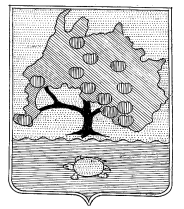 СОВЕТ МУНИЦИПАЛЬНОГО ОБРАЗОВАНИЯ«ПРИВОЛЖСКИЙ РАЙОН»АСТРАХАНСКОЙ ОБЛАСТИР Е Ш Е Н И Еот 17.04.2019г .№237  с.НачаловоОб утверждении Положения о бюджетномпроцессе в муниципальном образовании «Приволжский район»            В соответствии со ст.9 Бюджетного кодекса Российской Федерации, Федеральным законом от 06.10.2003г. №131-ФЗ «Об общих принципах организации местного самоуправления в Российской Федерации» Бюджетного кодекса Российской Федерации, ст.39 Устава муниципального образования "Приволжский район" Совет муниципального образования «Приволжский район»РЕШИЛ:Утвердить Положение о бюджетном процессе в муниципальном образовании «Приволжский район», согласно приложению к настоящему Решению.Считать утратившим силу Решение Совета муниципального образования «Приволжский район» 18 декабря 2014 г. N 27 "Об утверждения Положения о бюджетном процессе в муниципальном образования «Приволжский район»".Опубликовать настоящее решение в общественно-политической газете «Приволжская газета».Настоящее решение вступает в силу со дня его официального опубликования. Глава муниципального образования				Я.Р.Туктаров«Приволжский район», исполняющий полномочия Председателя Совета                     Приложение к Решению Совета муниципального образования «Приволжский район»От_____________№____Положение о бюджетном процессе в муниципальном образовании «Приволжский район»Статья 1. Предмет правового регулированияНастоящий Решение регламентирует деятельность участников бюджетного процесса по составлению и рассмотрению проектов Решение о бюджете муниципального образования «Приволжский район», утверждению и исполнению бюджета муниципального образования «Приволжский район», контролю за его исполнением, составлению, внешней проверке, рассмотрению и утверждению бюджетной отчетности, а также регулирует отдельные вопросы осуществления бюджетного процесса в муниципальном образовании  «Приволжский район».Статья 2. Правовая основа бюджетного процесса в муниципального образования «Приволжский район»Бюджетный процесс в муниципальном образовании «Приволжский район» регулируется Бюджетным кодексом Российской Федерации, федеральными законами, законами Астраханской области и нормативно-правовыми актами органов местного самоуправления муниципального образования "Приволжский район".3. Понятия и термины, применяемые в настоящем ПоложенииПонятия и термины, используемые в настоящем Положении, применяются в значениях, определенных бюджетным законодательством Российской Федерации.Статья 4. Участники бюджетного процесса в муниципальном образовании «Приволжский район»Участниками бюджетного процесса, обладающими бюджетными полномочиями в соответствии с Бюджетным кодексом Российской Федерации и настоящим Решением, являются:1) Совет муниципального образования «Приволжский район»;2) Глава муниципального образования «Приволжский район»;3) Администрация муниципального образования «Приволжский район»;4) Финансовое управление муниципального образования «Приволжский район»;5) Комитет по управлению муниципальным имуществом муниципального образования «Приволжский район»;6) Контрольно-счетная палата муниципального образования «Приволжский район»;7) главные распорядители (распорядители) бюджетных средств;8) главные администраторы (администраторы) доходов бюджетов;9) главные администраторы (администраторы) источников финансирования дефицита бюджета;10) получатели бюджетных средств;11) иные органы, на которые бюджетным законодательством Российской Федерации возложены бюджетные полномочия.Статья 5. Бюджетные полномочия органов местного самоуправления муниципального образования «Приволжский район»1. Совет муниципального образования «Приволжский район»:1) рассматривает и утверждает бюджет муниципального образования «Приволжский район», отчеты об исполнении;2) осуществляет контроль в ходе рассмотрения отдельных вопросов исполнения бюджета муниципального образования «Приволжский район» на своих заседаниях;3) проводит публичные слушания по проекту Решения о бюджете муниципального образования «Приволжский район» и годовому отчету об исполнении бюджета муниципального образования «Приволжский район»;4) устанавливает, изменяет и отменяет местные налоги и сборы в соответствии законодательством Российской Федерации о налогах и сборах;5) утверждает порядок привлечения заемных средств, выпуск муниципальных ценных бумаг;6) определяет в соответствии с законодательством льготы и преимущества, в том числе налоговые, для отдельных категорий налогоплательщиков в соответствии с Налоговым кодексом РФ;7) определяет за счет собственных средств дополнительные льготы и преимущества для граждан, проживающих на подведомственной ему территории;8) принимает решения о заключении соглашений с органами местного самоуправления отдельных поселений, входящих в состав Приволжского района, о передаче им осуществления части полномочий муниципального образования «Приволжский район» по решению вопросов местного значения за счет межбюджетных трансфертов, предоставляемых из бюджета района в бюджет соответствующих поселений в соответствии с Бюджетным кодексом Российской Федерации;9)осуществляет иные полномочия, определенные бюджетным законодательством Российской Федерации, законами Астраханской области и нормативно-правовыми актами органов местного самоуправления муниципального образования "Приволжский район".2. Глава муниципального образования «Приволжский район»:1) представляет на утверждение Совета муниципального образования «Приволжский район» проекты Решений о бюджете муниципального образования «Приволжский район»;2) представляет на утверждение Совета муниципального образования «Приволжский район» проекты Решений об исполнении бюджета муниципального образования «Приволжский район»;3) осуществляет иные полномочия, определенные бюджетным законодательством Российской Федерации, законами Астраханской области и нормативно-правовыми актами органов местного самоуправления муниципального образования "Приволжский район".3. Администрация муниципального образования «Приволжский район»:1) обеспечивает составление проекта бюджета муниципального образования «Приволжский район»;2) представляет проекты бюджета муниципального образования «Приволжский район» с необходимыми документами и материалами Главе муниципального образования «Приволжский район» для последующего утверждения Советом муниципального образования «Приволжский район»;3) обеспечивает исполнение бюджета муниципального образования «Приволжский район»;4) готовит отчеты об исполнении бюджета муниципального образования «Приволжский район»;5) осуществляет иные полномочия, определенные бюджетным законодательством Российской Федерации, законами Астраханской области и нормативно-правовыми актами органов местного самоуправления муниципального образования "Приволжский район".4. Финансовое управление муниципального образования «Приволжский район»:1) составляет проект Решения о бюджете муниципального образования «Приволжский район»;2) направляет проект Решения о бюджете муниципального образования «Приволжский район» с необходимыми документами и материалами в администрацию муниципального образования «Приволжский район» и Контрольно-счетную палату муниципального образования «Приволжский район;3) организует исполнение бюджета муниципального образования «Приволжский район»;4) устанавливает порядок составления бюджетной отчетности;5) осуществляет составление информации об исполнении бюджета муниципального образования «Приволжский район» за первый квартал, полугодие, девять месяцев и годового отчета об исполнении бюджета муниципального образования «Приволжский район» текущего финансового года;6) осуществляет внутренний муниципальный финансовый контроль;7) осуществляет муниципальные  внутренние заимствования;8) управляет муниципальным долгом муниципального образования «Приволжский район»;9) осуществляет установление, детализацию и определение порядка применения бюджетной классификации Российской Федерации в части, относящейся к бюджету муниципального образования «Приволжский район»;10) осуществляет иные полномочия, определенные бюджетным законодательством Российской Федерации, законами Астраханской области и нормативно-правовыми актами органов местного самоуправления муниципального образования "Приволжский район".5.Комитет по управлению муниципального имущества муниципального образования «Приволжский район» обладает полномочиями главного распорядителя бюджетных средств, в соответствии с бюджетным законодательством.6. Главные распорядители (распорядители) бюджетных средств, главные администраторы (администраторы) доходов бюджетов, главные администраторы (администраторы) источников финансирования дефицита бюджета, получатели бюджетных средств, иные органы, на которые бюджетным законодательством Российской Федерации возложены бюджетные полномочия обладает полномочиями в соответствии с бюджетным законодательством Российской федерации, законами Астраханской области и нормативно-правовыми актами органов местного самоуправления муниципального образования "Приволжский район".Статья 6. Бюджетные полномочия Контрольно-счетной палаты муниципального образования «Приволжский район»Контрольно-счетная палата муниципального образования «Приволжский район» осуществляет бюджетные полномочия по:1) аудиту эффективности, направленному на определение экономности и результативности использования средств бюджета муниципального образования «Приволжский район»;2) экспертизе проектов Решений о бюджете муниципального образования «Приволжский район», в том числе обоснованности показателей (параметров и характеристик) бюджетов, и иных нормативных правовых актов муниципального образования «Приволжский район», регулирующих бюджетные правоотношения;3) экспертизе муниципальных программ муниципального образования «Приволжский район»;4) анализу и мониторингу бюджетного процесса, в том числе подготовке предложений по устранению выявленных отклонений в бюджетном процессе и совершенствованию нормативных правовых актов муниципального образования «Приволжский район», регулирующих бюджетные правоотношения;5) подготовке предложений по совершенствованию осуществления главными администраторами средств бюджета муниципального образования «Приволжский район» внутреннего финансового контроля и внутреннего финансового аудита;6) контролю за соблюдением бюджетного законодательства Российской Федерации и иных нормативных правовых актов, регулирующих бюджетные правоотношения, в ходе исполнения бюджета муниципального образования «Приволжский район»;7) контролю за достоверностью, полнотой и соответствием нормативным требованиям составления и представления бюджетной отчетности главных администраторов средств бюджета муниципального образования «Приволжский район», квартального и годового отчетов об исполнении бюджета муниципального образования «Приволжский район»;8) другим вопросам, установленным бюджетным законодательством Российской Федерации, законами Астраханской области и нормативно-правовыми актами органов местного самоуправления муниципального образования "Приволжский район".Статья 7. Составление проекта бюджета муниципального образования «Приволжский район» 1. Составление проекта бюджета муниципального образования «Приволжский район» начинается не позднее, чем за 6 месяцев до начала очередного финансового года.2. До начала составления проекта бюджета муниципального образования «Приволжский район» администрацией муниципального образования «Приволжский район» определяются ответственные исполнители, порядок и сроки работы над документами и материалами, необходимыми для составления проекта бюджета муниципального образования «Приволжский район».3. Проект бюджета муниципального образования «Приволжский район» составляются на основе:1) положений послания Президента Российской Федерации Федеральному Собранию Российской Федерации, определяющих бюджетную политику (требования к бюджетной политике) в Российской Федерации;2) основных направлений бюджетной и налоговой политики муниципального образования «Приволжский район»;3) прогноза социально-экономического развития муниципального образования «Приволжский район»;4) муниципальных и ведомственных целевых программ муниципального образования «Приволжский район».4. Проект бюджета района, составляется и утверждается сроком на три года (очередной финансовый год и плановый период) в соответствии с муниципальными правовыми актами представительных органов муниципальных образований.5. Проектом Решения о бюджете муниципального образования «Приволжский район» на очередной финансовый год и плановый период предусматривается уточнение показателей утвержденного бюджета муниципального образования «Приволжский район» планового периода и утверждение показателей второго года планового периода проекта составляемого бюджета.Уточнение показателей планового периода предусматривает:утверждение уточненных показателей, подлежащих рассмотрению в первом и во втором чтениях проекта Решения о бюджете муниципального образования «Приволжский район» на очередной финансовый год и плановый период;утверждение увеличения или сокращения утвержденных показателей ведомственной структуры расходов бюджета муниципального образования «Приволжский район» либо включение в нее бюджетных ассигнований по дополнительным целевым статьям и (или) видам расходов бюджета муниципального образования «Приволжский район».Статья 8. Срок отказа муниципальным образованием «Приволжский район» от получения в очередном финансовом году дотаций из бюджета Астраханской области или от налоговых доходовСоветом муниципального образования «Приволжский район» не позднее 1 октября текущего финансового года может быть принято решение об отказе, полностью или частично, от получения в очередном финансовом году дотаций из бюджета Астраханской области или от налоговых доходов по дополнительным нормативам отчислений.Статья 9. Внесение проектов Решений о бюджете муниципального образования «Приволжский район» на рассмотрение Совета муниципального образования «Приволжский район»Глава администрации муниципального образования «Приволжский район» вносит на рассмотрение Совета муниципального образования «Приволжский район» проект Решения о бюджете муниципального образования «Приволжский район» не позднее 15 ноября текущего года.Статья 10. Документы и материалы, представляемые одновременно с проектом Решения о бюджете муниципального образования «Приволжский район»Одновременно с проектом Решения о бюджете муниципального образования «Приволжский район» в Совет муниципального образования «Приволжский район» представляются:1) основные направления бюджетной и налоговой политики муниципального образования «Приволжский район»;2) предварительные итоги социально-экономического развития муниципального образования «Приволжский район» за истекший период текущего финансового года и ожидаемые итоги социально-экономического развития области за текущий финансовый год;3) прогноз социально-экономического развития муниципального образования «Приволжский район»;4) прогноз основных характеристик (общий объем доходов, общий объем расходов, дефицит (профицит) бюджета) консолидированного бюджета муниципального образования «Приволжский район» на очередной финансовый год и плановый период;5) пояснительная записка к проекту Решения о бюджете муниципального образования «Приволжский район»;6) методики (проекты методик) и расчеты распределения межбюджетных трансфертов;7) верхний предел государственного внутреннего долга муниципального образования «Приволжский район» на 1 января года, следующего за очередным финансовым годом и каждым годом планового периода;8) оценка ожидаемого исполнения бюджета на текущий финансовый год;9) отчет об исполнении бюджета муниципального образования «Приволжский район» за истекший период текущего финансового года на последнюю отчетную дату;10) расчеты по статьям классификации доходов бюджетов Российской Федерации;11) паспорта муниципальных программ (проекты изменений в указанные паспорта);12) информация о распределении бюджетных ассигнований по целевым статьям (в рамках муниципальных программам и непрограммным направлениям деятельности), группам видов расходов, разделам и подразделам классификации расходов бюджета;13) реестры источников доходов бюджета муниципального образования «Приволжский район»;14) иные документы и материалы, предоставление которых предусмотрено бюджетным законодательством Российской Федерации, законами Астраханской области и нормативно-правовыми актами муниципального образования «Приволжский район».Статья 12. Принятие к рассмотрению проекта Решения о бюджете муниципального образования «Приволжский район»1. Проект Решения о бюджете муниципального образования «Приволжский район» считается внесенным в срок, если он доставлен в Совет муниципального образования «Приволжский район» до 17 часов 00 минут 15 ноября.2. В течение суток со дня внесения в Совет муниципального образования «Приволжский район» проекта Решения о бюджете муниципального образования «Приволжский район» финансовое управление муниципального образования «Приволжский район» направляет указанный проект Решения на рассмотрение Контрольно-счетной палате муниципального образования «Приволжский район».3. На основании предложения председателя Контрольно-счетной палаты муниципального образования «Приволжский район»  Глава муниципального образования «Приволжский район» принимает решение о принятии к рассмотрению Советом муниципального образования «Приволжский район» указанного Решения либо о возвращении его администрации муниципального образования «Приволжский район» на доработку, если состав представленных документов и материалов не соответствует требованиям настоящего Решения.4. Доработанный проект Решения со всеми необходимыми документами и материалами должен быть представлен Совету муниципального образования «Приволжский район» администрацией муниципального образования «Приволжский район» в течение 10 дней со дня возвращения его на доработку и рассмотрен Советом муниципального образования «Приволжский район» в установленном настоящим Решении порядке.Статья 13. Публичные слушания по проекту Решения о бюджете муниципального образования «Приволжский район» и годовому отчету об исполнении бюджета муниципального образования «Приволжский район»1. В целях учета общественного мнения о бюджетной политике муниципального образования "Приволжский район" проводятся публичные слушания - обсуждение проекта решения о бюджете муниципального образования "Приволжский район" и годовом отчете об исполнении бюджета муниципального образования «Приволжский район» с участием жителей муниципального образования.2. Публичные слушания проводятся в срок, установленный в соответствии с нормативно-правовыми актами муниципального образования "Приволжский район".Статья 14. Порядок рассмотрения проекта Решения о бюджете муниципального образования «Приволжский район»Совет муниципального образования «Приволжский район» рассматривает проект Решения о бюджете муниципального образования «Приволжский район» в двух чтениях.Статья 15. Порядок подготовки к рассмотрению в первом чтении проекта Решения о бюджете муниципального образования «Приволжский район» Советом муниципального образования «Приволжский район»1. Не позднее 10 дней со дня внесения проекта Решения о бюджете муниципального образования «Приволжский район» Контрольно-счетная палата муниципального образования «Приволжский район» представляет Совету муниципального образования «Приволжский район» свое заключение по нему. 	2. По результатам рассмотрения проекта Решения о бюджете муниципального образования «Приволжский район» комиссия по экономике и бюджету Совета муниципального образования «Приволжский район» принимает решение по проекту Решения о бюджете муниципального образования «Приволжский район» и озвучивает решение комиссии на заседании Совета муниципального образования «Приволжский район».3. Право давать комментарии, пояснения по проекту Решения о бюджете муниципального образования «Приволжский район» в ходе его рассмотрения на Совете муниципального образования «Приволжский район» имеет Глава муниципального образования «Приволжский район» или уполномоченный на то его представитель.Статья 16. Рассмотрение в первом чтении проекта Решения о бюджете муниципального образования «Приволжский район»2. При рассмотрении Советом муниципального образования «Приволжский район» проекта Решения о бюджете муниципального образования «Приволжский район» в первом чтении обсуждается основные характеристики бюджета муниципального образования «Приволжский район», к которым относятся общий объем доходов в очередном финансовом году и плановом периоде, общий объем расходов в очередном финансовом году и плановом периоде и дефицит (профицит) бюджета муниципального образования «Приволжский район» в очередном финансовом году и плановом периоде. Заслушивается доклад начальника финансового управления муниципального образования «Приволжский район» либо иного лица, уполномоченного Главой муниципального образования «Приволжский район», доклад председателя Контрольно-счетной палаты муниципального образования «Приволжский район», а также содоклад председателя  комиссии по экономике и бюджету Совета муниципального образования «Приволжский район».3. По итогам рассмотрения проекта Решения о бюджете муниципального образования «Приволжский район» в первом чтении принимается Решение Совета муниципального образования «Приволжский район» о принятии или об отклонении указанного Решения в первом чтении.Статья 17. Отклонение в первом чтении проекта Решения о бюджете муниципального образования «Приволжский район»1. В случае отклонения проекта Решения о бюджете муниципального образования «Приволжский район» в первом чтении Совет муниципального образования «Приволжский район» принимает одно из следующих решение о передаче указанного Решения в согласительную комиссию для уточнения основных характеристик бюджета муниципального образования «Приволжский район»;Состав согласительной комиссии формируется из депутатов Совета муниципального образования «Приволжский район», представителей Главы администрации муниципального образования «Приволжский район» и представителей финансового управления муниципального образования «Приволжский район».2. В срок не позднее 5 дней согласительная комиссия уточняет основные характеристики бюджета муниципального образования «Приволжский район» и разрабатывает согласованный вариант основных характеристик бюджета муниципального образования «Приволжский район».3. Решение согласительной комиссии о внесении на рассмотрение Совета муниципального образования «Приволжский район» согласованного варианта основных характеристик бюджета муниципального образования «Приволжский район» принимается открытым голосованием членов согласительной комиссии. Решение считается принятым, если за него проголосовало большинство членов согласительной комиссии.4. По окончании работы согласительная комиссия вносит на повторное рассмотрение Совета муниципального образования «Приволжский район» согласованные основные характеристики бюджета муниципального образования «Приволжский район». Позиции, по которым стороны не выработали согласованного решения, также вносятся на рассмотрение Совета муниципального образования «Приволжский район».При рассмотрении проекта Решения о бюджете муниципального образования «Приволжский район» в первом чтении Совет муниципального образования «Приволжский район» по итогам работы согласительной комиссии не имеет права увеличивать доходы и дефицит бюджета муниципального образования «Приволжский район», если на эти изменения отсутствует положительное заключение согласительной комиссии.По итогам рассмотрения в первом чтении проекта Решения о бюджете муниципального образования «Приволжский район» принимается Решение Совета муниципального образования «Приволжский район» о принятии в первом чтении проекта Решения о бюджете муниципального образования «Приволжский район» и об основных характеристиках бюджета муниципального образования «Приволжский район».Если Совет муниципального образования «Приволжский район» не принимает решения по основным характеристикам бюджета муниципального образования «Приволжский район» по итогам работы согласительной комиссии, проект Решения о бюджете муниципального образования «Приволжский район» считается повторно отклоненным в первом чтении и возвращается администрации муниципального образования «Приволжский район» на доработку.5. В случае возвращения проекта Решения о бюджете муниципального образования «Приволжский район» администрация муниципального образования «Приволжский район» в течение 20 дней уточняет основные характеристики бюджета муниципального образования «Приволжский район» 6. Глава администрации муниципального образования «Приволжский район» вносит на рассмотрение Совета муниципального образования «Приволжский район» уточненный проект Решения о бюджете муниципального образования «Приволжский район» на повторное рассмотрение в первом чтении.7. Совет муниципального образования «Приволжский район» рассматривает указанный проект Решения в первом чтении в течение 15 дней со дня повторного внесения его Главой администрации муниципального образования «Приволжский район».Статья 18. Рассмотрение во втором чтении проекта Решения о бюджете муниципального образования «Приволжский район»1. Субъекты права законодательной инициативы в срок не позднее 7 дней после принятия в первом чтении проекта Решения о бюджете муниципального образования «Приволжский район» направляют в комиссию по экономике бюджету Совета муниципального образования «Приволжский район» поправки к показателям, рассматриваемым во втором чтении, в виде изменения редакции статей, приложений либо в виде дополнения проекта Решения конкретными статьями, либо в виде предложений об изменении проекта Решений  (статей, приложений).2. Поправки на увеличение ассигнований по разделам и подразделам расходной части бюджета муниципального образования «Приволжский район» должны сопровождаться предложениями, содержащими источники их финансирования.Поправки к проекту Решения, внесенные с нарушением срока, не рассматриваются.3. Поправки к проекту Решения, принятому в первом чтении, об изменении финансовых обязательств муниципального образования «Приволжский район», другие поправки, предусматривающие расходы, покрываемые за счет бюджета муниципального образования «Приволжский район», рассматриваются по представлению Главы администрации муниципального образования «Приволжский район».4. Комиссия по экономике и бюджету Совета муниципального образования «Приволжский район» представляет на рассмотрение Совета муниципального образования «Приволжский район» проект Решения о бюджете муниципального образования «Приволжский район» во втором чтении по показателям, предусмотренным пунктом 5 настоящей статьи, и таблицу поправок (в случае их наличия) по форме, установленной в приложении 1 к настоящему Решению.5. Во втором чтении проекта Решения о бюджете муниципального образования «Приволжский район» рассматриваются:1) приложение к Решению о бюджете муниципального образования «Приволжский район», устанавливающее перечень главных администраторов доходов бюджета муниципального образования «Приволжский район»;2) приложение к Решению о бюджете муниципального образования «Приволжский район», устанавливающее перечень главных администраторов источников финансирования дефицита бюджета муниципального образования «Приволжский район»;3) распределение доходов бюджета муниципального образования «Приволжский район» по группам, подгруппам и статьям классификации доходов бюджетов Российской Федерации;4) приложение к Решению о бюджете муниципального образования «Приволжский район», устанавливающее распределение бюджетных ассигнований (за исключением условно утверждаемых расходов) по целевым статьям (муниципальным программам, ведомственным целевым программам и непрограммным направлениям деятельности), группам (группам и подгруппам) видов расходов, разделам и подразделам классификации расходов бюджета муниципального образования «Приволжский район»;6) общий объем условно утверждаемых расходов;7) общий объем бюджетных ассигнований, направляемых на исполнение публичных нормативных обязательств;8) источники финансирования дефицита бюджета на очередной финансовый год и плановый период;9) верхний предел муниципального внутреннего долга по состоянию на 1 января года, следующего за очередным финансовым годом и каждым годом планового периода, с указанием в том числе верхнего предела долга по муниципальным гарантиям муниципального образования «Приволжский район»;10) приложения к Решению о бюджете муниципального образования «Приволжский район», устанавливающие распределение межбюджетных трансфертов из бюджета муниципального образования «Приволжский район»;11) расходы бюджета муниципального образования «Приволжский район» на предоставление субсидий на осуществление капитальных вложений в объекты капитального строительства муниципальной собственности муниципального образования «Приволжский район» и (или) приобретение объектов недвижимого имущества в муниципальную собственность муниципального образования «Приволжский район», а также бюджетных инвестиций в объекты капитального строительства муниципальной собственности муниципального образования «Приволжский район» и (или) на приобретение объектов недвижимого имущества в муниципальную собственность муниципального образования «Приволжский район», субсидий местным бюджетам на софинансирование капитальных вложений в объекты муниципальной собственности;12) перечень субсидий предоставляемых организациям (за исключением бюджетных и автономных учреждений);13) перечень имущества, составляющего казну муниципального образования «Приволжский район»;14) программа муниципальных гарантий муниципального образования «Приволжский район» на очередной финансовый год и плановый период;15) программа муниципальных внутренних заимствований муниципального образования «Приволжский район» на очередной финансовый год и плановый период;16) текстовые статьи проекта Решения о бюджете муниципального образования «Приволжский район»;17) приложение к Решению о бюджете муниципального образования «Приволжский район», содержащее ведомственную структуру расходов бюджета муниципального образования «Приволжский район»;18) иные показатели, предусмотренные проектом Решения о бюджете муниципального образования «Приволжский район».6. В течение 3 рабочих дней со дня принятия Решения о бюджете муниципального образования «Приволжский район» финансовое управление муниципального образования «Приволжский район» доводит до муниципальных образований поселений Приволжского района информацию об объемах межбюджетных трансфертов, предоставляемых бюджетам муниципальных образований поселений Приволжского района из бюджета муниципального образования «Приволжский район».7. Принятое Решение о бюджете муниципального образования «Приволжский район» подписывается Главой муниципального образования «Приволжский район».Статья 19. Отклонение во втором чтении проекта Решения о бюджете муниципального образования «Приволжский район»1. В случае отклонения проекта Решения о бюджете муниципального образования «Приволжский район» во втором чтении Совет муниципального образования «Приволжский район» принимает одно из следующих решение о передаче указанного Решения в согласительную комиссию для уточнения основных характеристик бюджета муниципального образования «Приволжский район»;Состав согласительной комиссии формируется из депутатов Совета муниципального образования «Приволжский район», представителей Главы администрации муниципального образования «Приволжский район» и представителей финансового управления муниципального образования «Приволжский район».2. В срок не позднее 3 дней согласительная комиссия уточняет бюджет муниципального образования «Приволжский район» и разрабатывает согласованный вариант бюджета муниципального образования «Приволжский район».3. Решение согласительной комиссии о внесении на рассмотрение Совета муниципального образования «Приволжский район» согласованного варианта бюджета муниципального образования «Приволжский район» принимается открытым голосованием членов согласительной комиссии. Решение считается принятым, если за него проголосовало большинство членов согласительной комиссии.4. По окончании работы согласительная комиссия вносит на повторное рассмотрение Совета муниципального образования «Приволжский район» согласованный бюджета муниципального образования «Приволжский район». Позиции, по которым стороны не выработали согласованного решения, также вносятся на рассмотрение Совета муниципального образования «Приволжский район».При рассмотрении проекта Решения о бюджете муниципального образования «Приволжский район» во втором чтении Совет муниципального образования «Приволжский район» по итогам работы согласительной комиссии не имеет права увеличивать доходы и дефицит бюджета муниципального образования «Приволжский район», если на эти изменения отсутствует положительное заключение согласительной комиссии.По итогам рассмотрения во втором  чтении проекта Решения о бюджете муниципального образования «Приволжский район» принимается Решение Совета муниципального образования «Приволжский район» о принятии во втором чтении проекта Решения о бюджете муниципального образования «Приволжский район».Если Совет муниципального образования «Приволжский район» не принимает решения по бюджету муниципального образования «Приволжский район» по итогам работы согласительной комиссии, проект Решения о бюджете муниципального образования «Приволжский район» считается повторно отклоненным во втором чтении и возвращается администрации муниципального образования «Приволжский район» на доработку.5. В случае возвращения проекта Решения о бюджете муниципального образования «Приволжский район» администрация муниципального образования «Приволжский район» в течение 5 дней уточняет бюджет муниципального образования «Приволжский район» 6. Глава администрации муниципального образования «Приволжский район» вносит на рассмотрение Совета муниципального образования «Приволжский район» уточненный проект Решения о бюджете муниципального образования «Приволжский район» на повторное рассмотрение во втором чтении.7. Совет муниципального образования «Приволжский район» рассматривает указанный проект Решения во втором чтении в течение 10 дней со дня повторного внесения его Главой администрации муниципального образования «Приволжский район».Статья 20. Действие Решения муниципального образования «Приволжский район» о бюджете муниципального образования «Приволжский район»1. Решение муниципального образования «Приволжский район» о бюджете муниципального образования «Приволжский район» вступает в силу с 1 января и действует по 31 декабря финансового года.2. Решение муниципального образования «Приволжский район» о бюджете муниципального образования «Приволжский район» подлежит официальному опубликованию не позднее 5 дней после его подписания в установленном порядке.Статья 21. Порядок внесения изменений в Решение о бюджете муниципального образования «Приволжский район»1.Глава администрации муниципального образования «Приволжский район» представляет на Совет муниципального образования «Приволжский район» проекты Решений о внесении изменений в Решение о бюджете муниципального образования «Приволжский район» по всем вопросам, являющимся предметом правового регулирования указанного Решения.В случае снижения в соответствии с ожидаемыми итогами социально-экономического развития муниципального образования «Приволжский район» в текущем финансовом году прогнозируемого на текущий финансовый год общего объема доходов бюджета муниципального образования «Приволжский район» (за исключением безвозмездных поступлений) более чем на 15 процентов по сравнению с объемом указанных доходов, утвержденным Решением о бюджете на текущий финансовый год и плановый период, положения указанного Решения муниципального образования «Приволжский район» в части, относящейся к плановому периоду, могут быть признаны утратившими силу.2. Проект Решения о внесении изменений в Решение о бюджете муниципального образования «Приволжский район» рассматриваются Советом муниципального образования «Приволжский район» в течение 25 дней. 4. В течение суток со дня внесения на Совет муниципального образования «Приволжский район» проекта Решения о внесении изменений в Решение о бюджете муниципального образования «Приволжский район» финансовое управление муниципального образования «Приволжский район» направляет указанный проект Решения в Контрольно-счетную палату муниципального образования «Приволжский район».5. Проект Решения о внесении изменений в Решение о бюджете муниципального образования «Приволжский район» вместе со следующими материалами:1) пояснительная записка к указанному проекту Решения, с обоснованием предлагаемых изменений;2) отчет об исполнении бюджета муниципального образования «Приволжский район» за истекший период текущего финансового года на последнюю отчетную дату;3) сведения о муниципальных заимствованиях и предоставлении бюджетных кредитов.6. Контрольно-счетная палата муниципального образования «Приволжский район» не позднее 6 дней со дня внесения проекта Решения о внесении изменений в Решение о бюджете муниципального образования «Приволжский район» представляет по нему свое заключение, которое направляется депутатам Совета муниципального образования «Приволжский район».7. Субъекты права законодательной инициативы не позднее 8 дней со дня внесения проекта Решения о внесении изменений в Решение о бюджете муниципального образования «Приволжский район» вносят поправки к нему. Поправки к проекту Решения на увеличение ассигнований по разделам и подразделам расходной части должны сопровождаться предложениями, содержащими источники их финансирования.8. Поправки к проекту Решения, внесенные с нарушением срока, не рассматриваются.9. Поправки к проекту Решения об изменении финансовых обязательств муниципального образования «Приволжский район», другие поправки, предусматривающие расходы, покрываемые за счет бюджета муниципального образования «Приволжский район», рассматриваются по представлению или при наличии заключения Главы муниципального образования «Приволжский район».10. Комиссия по экономике и бюджету Совета муниципального образования «Приволжский район» рассматривает  проект  Решения о внесении изменений в Решение о бюджете муниципального образования «Приволжский район» и выносит Решение на рассмотрение на заседании Совета муниципального образования «Приволжский район».11. Принятое Советом муниципального образования «Приволжский район» Решение о внесении изменений в Решение о бюджете муниципального образования «Приволжский район» подписывается Главой муниципального образования «Приволжский район»  и подлежит официальному опубликованию в средствах массовой информации. Статья 22. Основы исполнения бюджета муниципального образования «Приволжский район» 1. Исполнение бюджета муниципального образования «Приволжский район» организуется финансовым управлением муниципального образования «Приволжский район» на основе сводной бюджетной росписи и кассового плана в соответствии с бюджетным законодательством Российской Федерации.2. Бюджет муниципального образования «Приволжский район» исполняется на основе единства кассы и подведомственности расходов.Статья 23. Порядок осуществления государственных внутренних заимствований муниципального образования «Приволжский район»1. Муниципальные внутренние заимствования муниципального образования «Приволжский район» осуществляются в целях финансирования дефицита бюджета муниципального образования «Приволжский район», а также для погашения муниципальных долговых обязательств муниципального образования «Приволжский район».2. Объемы привлечения и объемы средств, направляемых на погашение основной суммы долга, по каждому виду заимствования устанавливаются программой муниципальных внутренних заимствований муниципального образования «Приволжский район» на очередной финансовый год.Статья 24. Дополнительные основания для внесения изменений в сводную бюджетную роспись1. В соответствии с решением руководителя финансового управления муниципального образования «Приволжский район» помимо случаев, предусмотренных пунктом 3 статьи 217 Бюджетного кодекса Российской Федерации, внесение изменений в сводную бюджетную роспись без внесения изменений в Решение о бюджете муниципального образования «Приволжский район» может осуществляться:1) в случае перераспределения бюджетных ассигнований между главными распорядителями бюджетных средств, установленными Решением о бюджете муниципального образования «Приволжский район», по их предложению - в пределах объема бюджетных ассигнований;2) в случае проведения реструктуризации муниципального долга муниципального образования «Приволжский район» в соответствии с Бюджетным кодексом Российской Федерации;3) в случае перераспределения бюджетных ассигнований между видами источников финансирования дефицита бюджета при образовании экономии в ходе исполнения бюджета - в пределах общего объема бюджетных ассигнований по источникам финансирования дефицита бюджета, предусмотренных на соответствующий финансовый год;4) в случае внесения изменений в Указания о порядке применения бюджетной классификации Российской Федерации, Астраханской области, муниципального образования «Приволжский район» утвержденные приказами Министерства финансов Российской Федерации, министерства финансов Астраханской области, финансового управления муниципального образования «Приволжский район» соответственно;5) в случае перераспределение бюджетных ассигнований между муниципальными программами и ведомственными целевыми программами в пределах общего объеме бюджетных ассигнований, а также в рамках реализации муниципальных программ между главными распорядителями бюджетных средств, разделами, подразделами, целевыми статьями, видами расходов классификации расходов бюджетов по представлению заказчика программы в пределах общего объема бюджетных ассигнований, предусмотренного на реализацию программы.Статья 25. Составление и представление бюджетной отчетности муниципального образования «Приволжский район»1. Главные распорядители бюджетных средств, главные администраторы доходов бюджета, главные администраторы источников финансирования дефицита бюджета (далее - главные администраторы бюджетных средств) составляют сводную бюджетную отчетность на основании представленной им бюджетной отчетности подведомственными получателями (распорядителями) бюджетных средств, администраторами доходов бюджета, администраторами источников финансирования дефицита бюджета.2. Главные администраторы средств бюджета муниципального образования «Приволжский район» представляют сводную бюджетную отчетность в финансовое управление муниципального образования «Приволжский район» в установленные им сроки. Для формирования отчетности об исполнении консолидированного бюджета муниципального образования «Приволжский район»администрации поселений района представляют бюджетную отчетность в финансовое управление муниципального образования «Приволжский район» в установленные им сроки.3. Отчет об исполнении бюджета муниципального образования «Приволжский район» за первый квартал, полугодие и девять месяцев текущего финансового года утверждается администрацией муниципального образования «Приволжский район», направляется в Совет муниципального образования «Приволжский район» и Контрольно-счетную палату муниципального образования «Приволжский район» муниципального образования «Приволжский район» в течение 35 дней после окончания отчетного периода и включает следующие сведения и материалы:1) информацию об исполнении бюджета муниципального образования «Приволжский район» за отчетный период нарастающим итогом с начала финансового года по доходам, расходам и источникам финансирования дефицита бюджета;2) информацию о предоставлении межбюджетных трансфертов;3) отчет о состоянии муниципального внутреннего долга муниципального образования «Приволжский район» на конец отчетного периода.Статья 26. Внешняя проверка годового отчета об исполнении бюджета муниципального образования «Приволжский район»1. Годовой отчет об исполнении бюджета муниципального образования «Приволжский район» до его рассмотрения на Совете муниципального образования «Приволжский район» подлежит внешней проверке, которая включает внешнюю проверку бюджетной отчетности главных администраторов бюджетных средств и подготовку заключения на годовой отчет об исполнении бюджета муниципального образования «Приволжский район».2. Внешняя проверка годового отчета об исполнении бюджета муниципального образования «Приволжский район» осуществляется Контрольно-счетной палатой муниципального образования «Приволжский район» в порядке, установленном настоящим Решением, с соблюдением требований Бюджетного кодекса Российской Федерации.3. Главные администраторы средств бюджета муниципального образования «Приволжский район» в установленные финансовым управлением муниципального образования «Приволжский район» сроки направляют годовую консолидированную (сводную) бюджетную отчетность в Контрольно-счетную палату муниципального образования «Приволжский район» для проведения внешней проверки.4. Администрация муниципального образования «Приволжский район» представляет отчет об исполнении бюджета муниципального образования «Приволжский район» за отчетный финансовый год в Контрольно-счетную палату муниципального образования «Приволжский район» для подготовки заключения на него не позднее 15 марта текущего года. Подготовка заключения на годовой отчет об исполнении бюджета муниципального образования «Приволжский район» проводится в срок, не превышающий 1.5 месяца.5. Контрольно-счетная палата муниципального образования «Приволжский район» готовит заключение на отчет об исполнении бюджета муниципального образования «Приволжский район» с учетом данных внешней проверки годовой бюджетной отчетности главных администраторов бюджетных средств.6. Заключение на годовой отчет об исполнении бюджета муниципального образования «Приволжский район» представляется Контрольно-счетной палатой муниципального образования «Приволжский район» Совету муниципального образования «Приволжский район» с одновременным направлением администрации муниципального образования «Приволжский район» и финансовому управлению муниципального образования «Приволжский район».Статья 27. Представление, рассмотрение и утверждение годового отчета об исполнении бюджета муниципального образования «Приволжский район»1.Ежегодно администрация муниципального образования «Приволжский район» готовит годовой отчет об исполнении бюджета муниципального образования «Приволжский район» для представления его Совету муниципального образования «Приволжский район».2. Годовой отчет об исполнении бюджета муниципального образования «Приволжский район» представляется Совету униципального образования «Приволжский район» не позднее 1 мая текущего года.3. Одновременно с годовым отчетом об исполнении бюджета муниципального образования «Приволжский район» Совету муниципального образования «Приволжский район» представляются:1) проект Решения об исполнении бюджета муниципального образования «Приволжский район»;2) пояснительная записка к отчету об исполнении бюджета муниципального образования «Приволжский район»;3) информация о предоставлении и погашении бюджетных кредитов;4) отчет о выданных государственных гарантиях муниципального образования «Приволжский район» по всем получателям гарантий, об исполнении ими обязательств, обеспеченных указанными гарантиями, и осуществлении гарантом платежей по выданным гарантиям;5) информация о состоянии муниципального долга муниципального образования «Приволжский район» на первый и последний день отчетного финансового года.4. Если отчет об исполнении бюджета муниципального образования «Приволжский район» представлен с соблюдением требований настоящего Решения, финансовое управление муниципального образования «Приволжский район» направляет проект Решения об исполнении бюджета муниципального образования «Приволжский район» в Контрольно-счетную палату муниципального образования «Приволжский район» для проведения экспертизы.Контрольно-счетная палата муниципального образования «Приволжский район» проводит экспертизу указанного проекта Решения в течение 25 дней со дня его поступления в Контрольно-счетную палату муниципального образования «Приволжский район» и направляет заключение по результатам экспертизы Совету муниципального образования «Приволжский район».5.При рассмотрении Советом муниципального образования «Приволжский район» отчета об исполнении бюджета муниципального образования «Приволжский район» заслушивается доклад начальника финансового управления муниципального образования «Приволжский район» либо иного лица, уполномоченного Главой муниципального образования «Приволжский район», доклад председателя Контрольно-счетной палаты муниципального образования «Приволжский район», а также содоклад председателя комиссии по экономике и бюджету Совета муниципального образования «Приволжский район» .6. Совет муниципального образования «Приволжский район» принимает решение по отчету об исполнении бюджета муниципального образования «Приволжский район» после получения результатов экспертизы указанного проекта Решения в течение 30 дней.7. По результатам рассмотрения отчета об исполнении бюджета муниципального образования «Приволжский район» Совет муниципального образования «Приволжский район» принимает решение об утверждении либо отклонении Решения об исполнении бюджета муниципального образования «Приволжский район».Статья 28. Отклонение годового отчета об исполнении бюджета муниципального образования «Приволжский район»Если по результатам рассмотрения годового отчета об исполнении бюджета Совет муниципального образования «Приволжский район» принимает решение об отклонении Решения об исполнении бюджета муниципального образования «Приволжский район», он возвращается для устранения фактов недостоверного или неполного отражения данных и повторного представления в срок, не превышающий один месяц.Приложение 1к Решению Совета муниципального образования «Приволжский район» "О бюджетном процессев муниципального образования «Приволжский район»"ТАБЛИЦАПОПРАВОК К ПРОЕКТУ РЕШЕНИЕ МУНИЦИПАЛЬНОГО ОБРАЗОВАНИЯ «ПРИВОЛЖСКИЙ РАЙОН» О БЮДЖЕТЕ МУНИЦИПАЛЬНОГО ОБРАЗОВАНИЯ «ПРИВОЛЖСКИЙ РАЙОН» НА ОЧЕРЕДНОЙ ФИНАНСОВЫЙ ГОД И НА ПЛАНОВЫЙ ПЕРИОД (К ПРОЕКТУ РЕШЕНИЯ МУНИЦИПАЛЬНОГО ОБРАЗОВАНИЯ «ПРИВОЛЖСКИЙ РАЙОН» О ВНЕСЕНИИ ИЗМЕНЕНИЙ В РЕШЕНИЕ МУНИЦИПАЛЬНОГО ОБРАЗОВАНИЯ «ПРИВОЛЖСКИЙ РАЙОН» О БЮДЖЕТЕ МУНИЦИПАЛЬНОГО ОБРАЗОВАНИЯ «ПРИВОЛЖСКИЙ РАЙОН» НА ОЧЕРЕДНОЙ ФИНАНСОВЫЙ ГОД И НА ПЛАНОВЫЙ ПЕРИОД)Текст проекта РешенияN поправкиТекст поправки, автор поправкиЗаключение Главы муниципального образования «Приволжский район»Решение комиссии12345